              Дом для скворцов.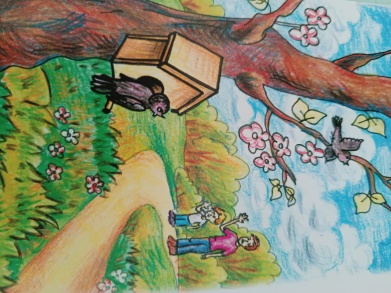 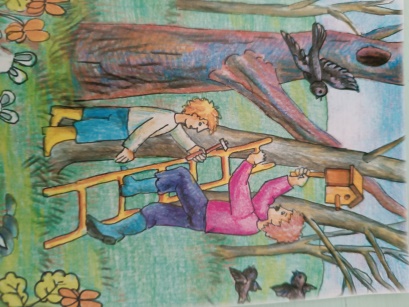 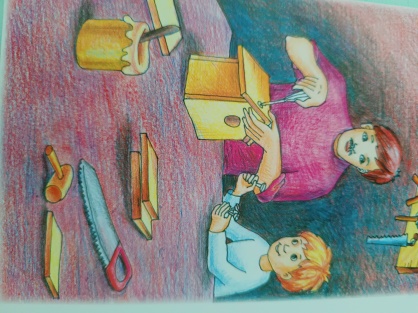 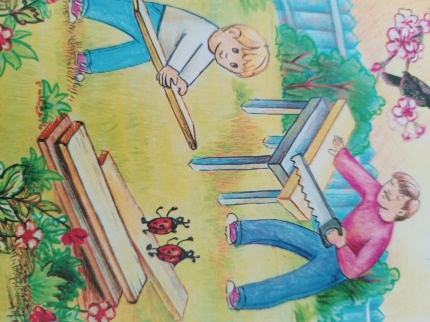  Хороший поступок.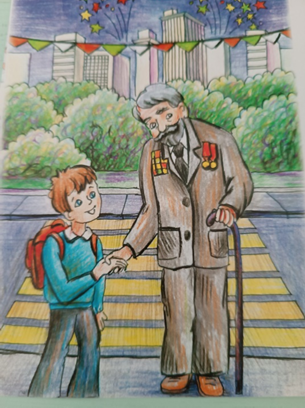 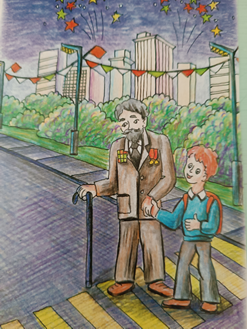 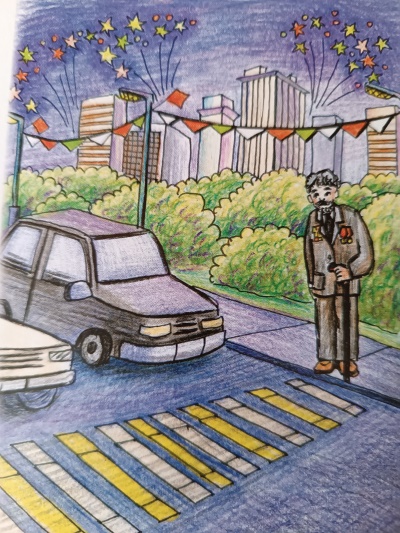 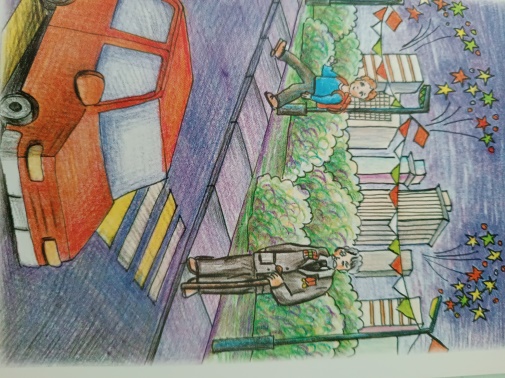 Как ребята подружились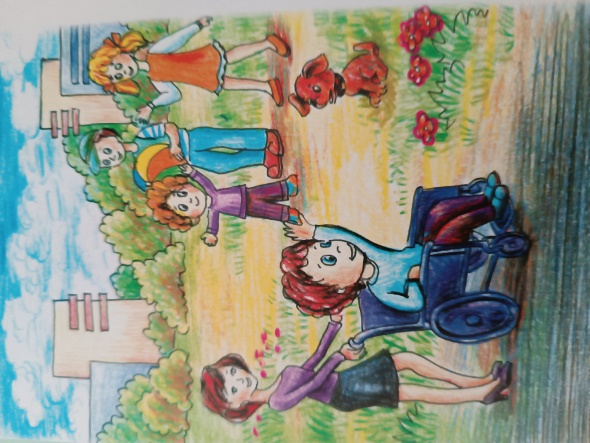 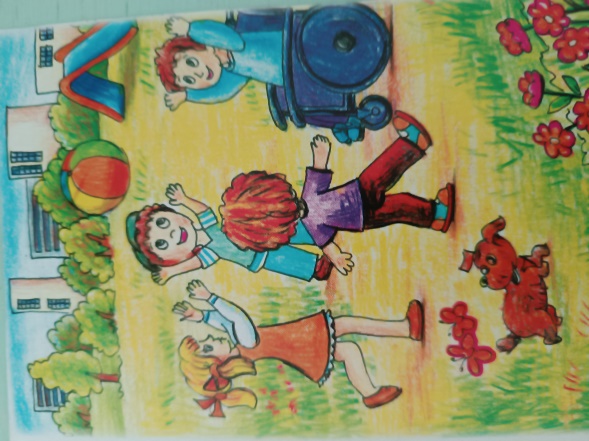 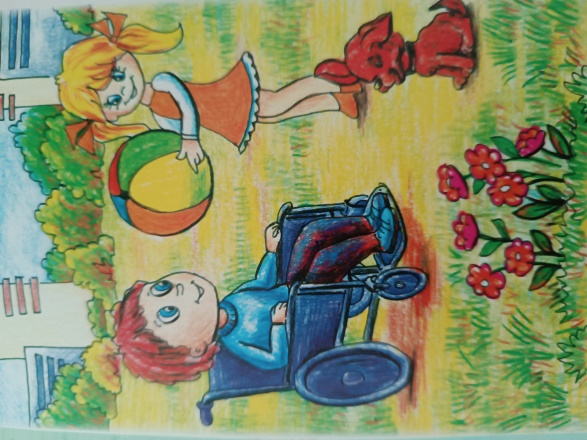 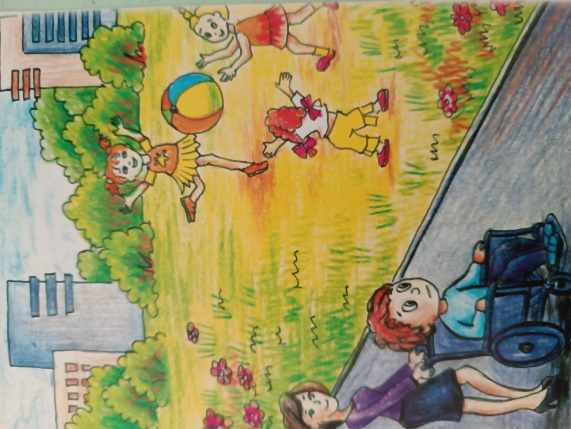 Помочь дереву вырасти.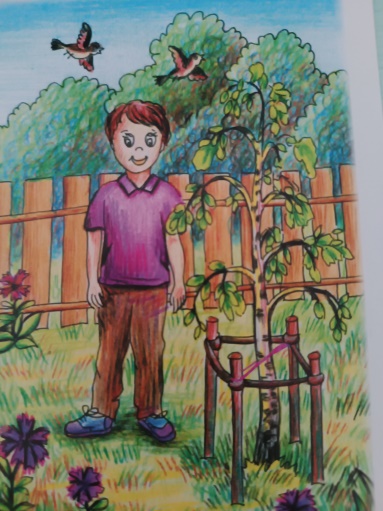 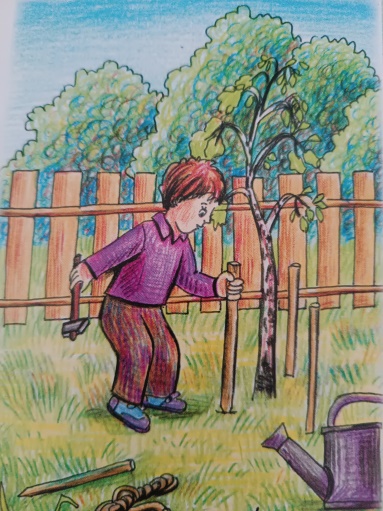 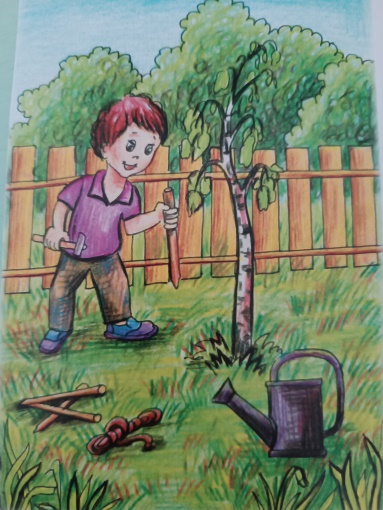 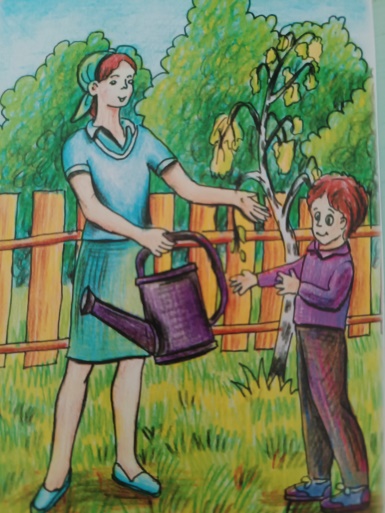 